Утверждено решением общего собрания членов Кооператива индивидуальных застройщиков «Зеленая Роща-1» Протокол N	от "	"	г.Положениео ревизионной комиссииТоварищества собственников недвижимости «Зеленая Роща»Общие положенияНастоящее Положение о ревизионной комиссии Товарищества собственников недвижимости «Зеленая Роща» (далее - " ТСН") разработано в соответствии с действующим законодательством Российской Федерации и Уставом ТСН и является внутренним документом ТСН.Ревизионная комиссия ТСН (далее - "ревизионная комиссия") является постоянно действующим органом внутреннего контроля ТСН, осуществляющим регулярный контроль за финансово-хозяйственной деятельностью ТСН, правления ТСН, его Председателя и других членов правления.В своей деятельности ревизионная комиссия руководствуется действующим законодательством Российской Федерации, Уставом ТСН, настоящим Положением, другими внутренними документами ТСН, утвержденными общим собранием членов ТСН и относящимися к деятельности ревизионной комиссии.Ревизионная комиссия независима от должностных лиц органов управления ТСН и подотчетна только общему собранию членов ТСН, перед которым она ежегодно отчитывается.Ревизионная комиссия осуществляет свою деятельность на безвозмездной основе. По решению общего собрания членов ТСН члены ревизионной комиссии за выполненную работу поощряются деньгами. Размер вознаграждения устанавливается общим собранием членов ТСН.В случае привлечения независимого аудита вознаграждение членам ревизионной комиссии не выплачивается.Ревизионная комиссия осуществляет свою деятельность на коллегиальной основе.Ревизионная комиссия в пределах своих компетенций принимает решение, которые носят рекомендательный характер.Порядок избрания ревизионной комиссии и прекращения ее полномочийРевизионная комиссия избирается из числа членов ТСН общим собранием членов ТСН сроком на 3 (три) года открытым голосованием большинством голосов от числа присутствующих на собрании.Ревизионная комиссия избирается в составе трех человек.В состав ревизионной комиссии не могут быть избраны Председатель и члены правления ТСН, а также их супруги, родители, дети, внуки, братья и сестры (их супруги).По решению общего собрания членов ТСН к работе в составе ревизионной комиссии может быть привлечено трудоспособное физическое лицо, обладающее необходимыми профессиональными знаниями в области бухгалтерии, экономики и т.п., способные грамотно осуществлять ревизии и проверки финансово-хозяйственной деятельности ТСН.Решение общего собрания членов ТСН об избрании членов ревизионной комиссии принимается отдельно по каждой кандидатуре.Организацию деятельности и руководство ревизионной комиссией осуществляет ее Председатель, избираемый членами ревизионной комиссии большинством голосов из числа членов комиссии.2.7 Срок полномочий ревизионной комиссии исчисляется с момента ее избрания и заканчивается с избранием общим собранием нового состава ревизионной комиссии.Основаниями прекращения полномочий членов ревизионной комиссии являются:досрочное переизбрание ревизионной комиссии (отдельных ее членов) в порядке, предусмотренном настоящим Положением:выход из состава членов ТСН.Досрочное переизбрание ревизионной комиссии (отдельных ее членов) осуществляется на общем собрании членов ТСН. Вопрос о досрочном переизбрании может быть поставлен:по требованию не менее чем одной четверти общего числа членов ТСН;на основании личного заявления члена ревизионной комиссии об отказе исполнения своих обязанностей;в случае неучастия в работе ревизионной комиссии отдельных ее членов в течение шести месяцев, ненадлежащего исполнения обязанностей отдельными членами ревизионной комиссии, повлекшего составление неверных заключений ревизионной комиссии, совершения иных действий (бездействия) отдельных членов ревизионной комиссии, повлекших неблагоприятные для ТСН последствия.Досрочное прекращение полномочий членов ревизионной комиссии происходит на основании решения общего собрания членов ТСН в момент переизбрания ревизионной комиссии (отдельных его членов).Полномочия новых досрочно избранных членов ревизионной комиссии заканчиваются в момент истечения срока полномочий всей ревизионной комиссии.Досрочное переизбрание всей ревизионной комиссии проводится на срок, определяемый решением общего собрания членов ТСН. но не более 3 (трех) лет.2.1 1. В случае если прекращены полномочия у одного из членов ревизионной комиссии ввиду выхода его из состава членов ТСН либо в случае неучастия одного из членов ревизионной комиссии в работе ревизионной комиссии, ревизионная комиссии осуществляет свою деятельность в составе двух человек до момента досрочного переизбрания члена ревизионной комиссии на общем собрании членов ТСН.2.12. В случае если прекращены полномочия у двух членов ревизионной комиссии или двое членов ревизионной комиссии не участвуют в работе ревизионной комиссии, на основании решения Председателя правления Товарищества ревизии финансово-хозяйственной деятельности ТСН осуществляет независимый аудит до момента доизбрания членов ревизионной комиссии на общем собрании членов ТСН.Обязанности, полномочия и ответственность ревизионной комиссииОбязанности ревизионной комиссии:осуществлять ревизии финансово-хозяйственной деятельности ТСН;проверять выполнение правлением ТСН и его Председателем решений общих собраний членов ТСН. выполнение органами ТСН требований Устава и нормативных правовых актов, регулирующих деятельность ТСН. состояние имущества ТСН;представлять общему собранию членов ТСН заключение о смете доходов и расходов, заключение по отчету о финансовой деятельности, размерах обязательных платежей и взносов;отчитываться перед общим собранием членов ТСН о своей деятельности, количестве проведенных ревизий и их результатах;не реже одного раза в квартал осуществлять прием членов ТСН;согласовывать с правлением ТСН план работы на отчетный период;информировать правление ТСН в письменной форме о результатах плановых и внеплановых ревизий (проверок) в десятидневный срок после их окончания;лично участвовать в заседаниях ревизионной комиссии, в проведении проверок (ревизии) финансовой и хозяйственной деятельности ТСН. в том числе деятельности правления ТСН и его Председателя;нести ответственность за достоверность и объективность составляемых по результатам проверки (ревизии) заключений;нести ответственность за ненадлежащее выполнение обязанностей, предусмотренных законодательством Российской Федерации, Уставом ТСН и настоящим Положением;осуществлять другие полномочия в соответствии с настоящим Положением и решениями общего собрания членов ТСН.При осуществлении ревизии финансовой деятельности ТСН ревизионная комиссия осуществляет следующие функции:3.2.1 .проверку финансовой документации ТСН, заключение комиссии по инвентаризации имущества, сравнение указанных документов с данными первичного бухгалтерского учета, ознакомление с документацией ТСН, включая документы первичного бухгалтерского учета, учредительные документы, финансово-хозяйственные документы, приказы Председателя правления ТСН;проверку заключенных договоров от имени ТСН, совершаемых сделок, расчетов с контрагентами;проверку правильности составления баланса ТСН, годового отчета (форма № 1), отчета о прибыли и убытках (форма № 2), отчет об использовании целевых средств (форма № 6);сравнение данных смет доходов и расходов, отчетов об их исполнении с фактическими данными первичного бухгалтерского учета;проверку фактического наличия денежных средств и имущества ТСН;проверку целевого использования денежных средств и имущества ТСН;проверку обоснованности операций с денежными средствами, расчетных и кредитных операций;проверку полноты и своевременности уплаты ТСН налогов;проверку обоснованности произведенных затрат, связанных с текущей деятельностью, затрат капитального характера;проверку расчета оплаты труда и прочие расчеты с физическими лицами;проверку использования дополнительных расходов от хозяйственной деятельности ТСН, специальных средств, резервного фонда;иные виды работ, отнесенные настоящим Положением и Уставом ТСН к компетенции ревизионной комиссии;при необходимости разрабатывает предложения и рекомендации по улучшению финансовой деятельности ТСН.Ревизионная комиссия в целях надлежащего выполнения своих обязанностей имеет право:в течение пяти рабочих дней от даты письменного запроса получать от органов управления ТСН все запрашиваемые комиссией документы, необходимые для ее работы материалы, изучение которых соответствует функциям и полномочиям ревизионной комиссии. Проверка запрашиваемых документов проводится в помещении ТСН;требовать письменного и (или) личного объяснения от любых сотрудников ТСН, членов ТСН, включая членов правления ТСН и его Председателя, по вопросам, возникающим в ходе проведения проверок и находящимся в компетенции ревизионной комиссии;требовать созыва, в пределах своих полномочий, заседаний правления и внеочередного общего собрания членов ТСН в случае, если по результатам ревизии выявлены злоупотребления бухгалтера, Председателя правления, а также в случае создания угрозы интересам ТСН и его членам;вносить предложения в повестку дня общего собрания членов ТСН. в том числе по досрочному прекращению полномочий ее отдельных членов по основаниям, предусмотренным п. 2.9 настоящего Положения, а также предложения по внесению изменений и дополнений в настоящее Положение;выполнять на общем собрании членов ТСН функции счетной комиссии.Для созыва внеочередного общего собрания членов ТСН ревизионная комиссия направляет в правление ТСН письменное мотивированное требование о созыве такого собрания. К своему требованию, подписанному членами принявшими данное решение, ревизионная комиссия прилагает акт ревизии, содержащий сведения об угрозе интересам ТСН и его членов либо о выявлении злоупотреблений со стороны бухгалтера. Председателя правления.Порядок проведения ревизионной комиссией проверок(ревизий)Плановая проверка (ревизия) финансово-хозяйственной деятельности ТСН, а также деятельности правления ТСН и его Председателя осуществляется не реже одного раза в год. Начало проведения плановой проверки (ревизия) не ранее 15 января и не позднее чем 01 апреля очередного финансового года (включительно).Внеплановая проверка (ревизия) финансово-хозяйственной деятельности ТСН, в том числе деятельности правления ТСН и его Председателя, осуществляется не чаще одного раза в течение одного финансового года:по инициативе самой ревизионной комиссии (любого из ее членов);по решению общего собрания членов ТСН;по требованию двадцати процентов от общего числа членов ТСН, направленного в письменном виде с указанием:фамилии и инициалов инициаторов проверки;номеров участков и иных оснований, удостоверяющих права инициаторов на требования проведения проверки;обоснования необходимости проведения внеочередной проверки (ревизии) деятельности ТСН.Требование подписывается лично членами ТСН, являющимися инициаторами внеочередной проверки (ревизии) деятельности ТСН. В случае если предъявленное требование не отвечает правилам, определенным настоящим Положением, ревизионной комиссией составляется письменный мотивированный отказ, который направляется инициаторам проведения внеочередной проверки (ревизии) деятельности ТСН в течение 10 календарных дней, начиная с даты получения требования.Решение о проведении проверки (ревизии) направляется в правление ТСН в письменной форме с указанием плана проведения проверки не позднее чем за 10 рабочих дней до начала проведения проверки (ревизии).Срок проведения проверки (ревизия) не должен превышать одного месяца с даты предоставления ревизионной комиссии всех запрашиваемых документов.По итогам проверки (ревизии) деятельности ТСН составляются в письменной форме:заключение ревизионной комиссии о смете доходов расходов на соответствующий год;заключение ревизионной комиссии о финансовой деятельности ТСН и размерах обязательных платежей и взносов;отчет ревизионной комиссии.Заключение и отчет ревизионной комиссии составляются в двух экземплярах и подписываются всеми членами ревизионной комиссии, участвующими в проверке (ревизии). Один экземпляр заключения и отчета ревизионной комиссии остается в делах ревизионной комиссии, второй экземпляр в течение десяти дней с момента окончания ревизии направляется в правление ТСН. В случае проведения внеочередной проверки по требованию членов ТСН заверенная копия заключения ревизии направляется также этим гражданам в течение десяти дней с момента окончания ревизии (проверки). При наличии у кого-либо из членов ревизионной комиссии особого мнения по результатам проверки, оно излагается в письменной форме и прикладывается к заключению либо отчету ревизионной комиссии.Повторные проверки по одному и тому же периоду, предмету и (или) основанию не допускаются.Вновь избранная ревизионная комиссия не вправе ставить под сомнение результаты предыдущих комиссий и проводить проверки деятельности ТСН за прошлые годы, если выводы и заключения комиссии утверждены общим собранием.Ревизионная комиссия отчитывается о результатах проверки (ревизии) перед общим собранием членов ТСН с предоставлением рекомендаций об устранении выявленных нарушений.В случае если ревизионная комиссия не предоставила решение о проведении проверки (ревизии) в соответствии с пунктами 4.3. и 4.1. или предоставила позднее указанного срока. ТСН вправе не предоставлять никаких документов ревизионной комиссии, а для проведения проверки финансово-хозяйственной деятельности ТСН нанимает независимого аудитора, который готовит отчет финансово-хозяйственной деятельности ТСН. Для проведения аудиторской проверки ТСН обязано предоставить независимому аудитору все необходимые для проведения проверки документы и материалы. После проведения проверки независимый аудитор готовит отчет, который подлежит утверждению на общем собрании членов ТСН. Отчет должен быть изготовлен не позднее, чем за неделю до проведения общего собрания членов ТСН.Порядок проведения заседаний ревизионной комиссииПосле избрания общим собранием членов ревизионной комиссии, они не позднее 10 дней собирают заседание, на котором изучают настоящее Положение и избирают председателя ревизионной комиссии. Председатель ревизионной комиссии может быть переизбран в любое время.Председатель ревизионной комиссии созывает и проводит заседание, осуществляет общее руководство деятельностью комиссии, организует текущую работу ревизионной комиссии, представляет ее на общее собрание членов ТСН и заседаний правления, подписывает документы ревизионной комиссии, имеет решающий голос на заседаниях ревизионной комиссии.Заседания ревизионной комиссии проводятся в очной форме.Ревизионная комиссия решает все вопросы на своих заседаниях. Заседание правомочно при наличии не менее двух членов комиссии. Решения принимаются большинством голосов.По результатам заседания ревизионной комиссии оформляется протокол, который подписывается членами ревизионной комиссии. Копия протокола в течение 5 рабочих дней предоставляется в Правление ТСН.В случае если член ревизионной комиссии не согласен с принятым на заседании решением, он вправе подготовить в письменной форме особое мнение, которое является неотъемлемой частью протокола заседания ревизионной комиссии.Заключительные положенияПоложение о ревизионной комиссии утверждается общим собранием членов ТСН открытым голосованием большинством голосов от числа присутствующих на собрании и вступает в силу с момента его утверждения.Решение о внесении изменений или дополнений в Положение о ревизионной комиссии принимается общим собранием членов ТСН открытым голосованием большинством голосов от числа присутствующих на собрании.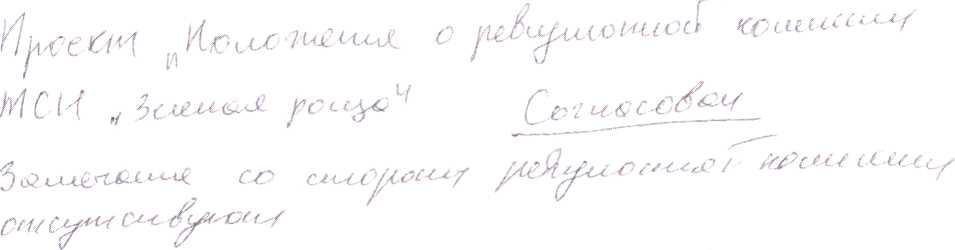 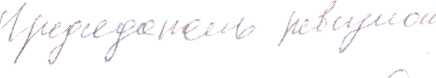 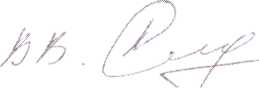 